          firma SVOBODA – Lučice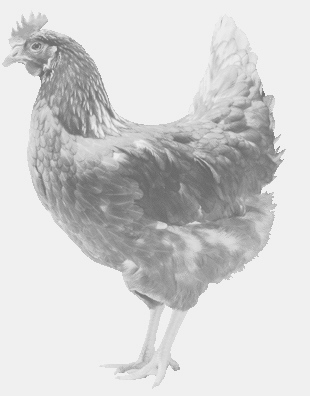 drůbežárna Vadín, Mírovka 569489358, 777989857NOSNÉ KUŘICEbarva červená Stáří:    21 týdnůCena:   225,- Kč/kusPátek 3. června 2022V 10.50 hod. – VykáňPod obecním úřademMožno objednat:569 489 358,svoboda.lucice@seznam.cz